Создание сайтов в Краснодаре. Веб-студия «СайтКраснодар.рф».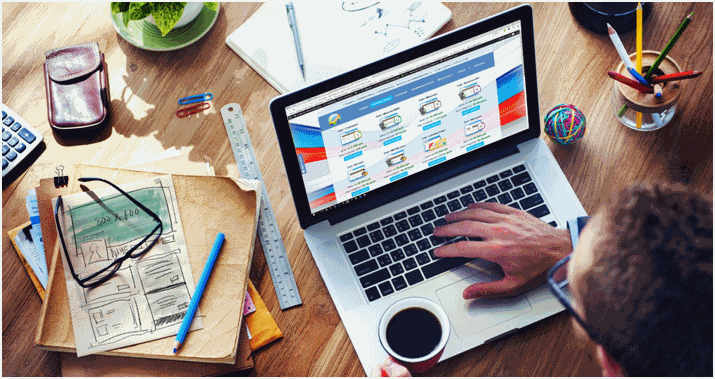 Сегодня, пожалуй, каждый из нас понимает, что современная жизнь без интернета невозможна. Поиск информации, огромные возможности для рекламы и самореализации, покупки, продажи – вот для чего нужен интернет. Создание сайтов – этот запрос, по статистике, является одним из самых популярных. Но ведь, наверное, не зря? Возможности сайтов огромны!Крупные компании, небольшие предприятия и просто предприниматели, которые по достоинству оценили пользу собственного сайта в сети, уже давно имеют своих постоянных клиентов. Неверным будет утверждение, что создавать сайт необязательно. Если у компании есть стремление развиваться, значит, любая из них будет заинтересована в многомиллионной аудитории. А ведь эта аудитория может совершенно не знать и даже не подозревать в существовании вашей компании, хотя возможно давно нуждается в ваших услугах. Насколько востребовано создание сайтов, настолько и востребованы специалисты, работающие в этой сфере. В принципе сделать сайт можно и самостоятельно, но вы представляете, сколько знаний и труда в это нужно вложить! Особенно если вы рассчитываете на хороший результат. В любом деле существуют свои «подводные камни» и нюансы, и простой обыватель может элементарно не знать каких-то значимых вещей. А чтобы получить отличный результат, важна каждая мелочь.Давно пора заявить о себе с самой лучшей стороны. И наша команда сможет помочь Вам реализоваться в любой отрасли. Если Вы не знаете с чего начать – не проблема. Если же Вы четко определили свои цели и знаете куда идете – то это вообще прекрасно. Задача, которую ставит перед собой каждый сотрудник нашей студии – это помочь заказчику достигнуть поставленной цели от создания сайта.Заказать создание сайта в Краснодаре или получить дополнительную консультацию Вы можете по телефонам: +7(988)667-88-72, +7(967)665-46-33, почта: seo-websait@yandex.ruБриф (анкета) на разработку сайта.Разработка любого сайта начинается с заполнения Брифа. Данный документ является анкетой для заказа услуг по созданию сайта. Для более четкого определения целей, стоящих перед будущим сайтом, необходимо заполнить анкету максимально подробно. Ваши ответы помогут сформировать представление о Вас, Ваших клиентах, а также собственных предпочтениях и вкусах. Все пожелания, описанные в данной анкете, обязательно учитываются при создании сайта. Изучив данный документ, мы сделаем оценку объёма работ, рассчитаем стоимость и сроки их выполнения. Если какие-либо из вопросов анкеты покажутся сложными, пожалуйста, обратитесь к нам за разъяснениями. Мы гарантируем конфиденциальность представленной информации о Вас и о Вашей деятельности.Тип сайта.Укажите тип сайта:Сайт «Landing Page» - одностраничный сайт для контекстной рекламы. Цена: от 15 300 руб.Сайт «Визитка-MINI» - сайт для галочки, минимальный функционал. Цена: от 10 500 руб.Сайт «Визитка» - стандартный сайт, плагины SEO и Contact Form. Цена: от 14 800 руб.Сайт «Визитка-VIP» - полноценный сайт для бизнеса, комплект плагинов. Цена: от 22 000 руб.«Каталог продукции» - сайт каталог без возможности заказа он-лайн. Цена: от 25 200 руб.«Интернет магазин» - сайт с возможностью заказа товаров. Цена: от 27 000 руб.«Корпоративный сайт» - сайт для крупных компаний. Цена: от 30 000 руб.«Новостной портал» - крупный информационный ресурс. Цена: от 36 200 руб.Сроки работ по созданию сайта:Укажите желаемый и обязательный сроки сдачи проекта, а также дату начала работ.Дополнительные пожелания:Общая информация о Вашей компании.Название компании:Полное и сокращенное название компании.Описание компании. Область и направление деятельности:География работы компании:График работы компании:Адрес компании: Адрес, который будут указан на сайте.Контактные телефоны:Номера телефонов, которые будут указаны на сайте.Электронная почта:E-mail, который будет указан на сайте.Группы в социальных сетях:Укажите адреса Ваших страниц (групп) в  соц. сетях.Структура меню сайта. Компоновка и дизайн.Продумайте и пришлите структуру меню. Какие будут разделы, страницы на сайте:Перечислите все основные и вспомогательные разделы и подразделы, как показано в примере. Приведите примеры сайтов, которые Вам нравятся: Какие фирменные цвета нужно будет использовать на сайте? Основные цвета сайта:Укажите основные цвета, подобрать цвета в HTML коде можно на сайте: www.getcolor.ru Логотип:Есть ли у Вашей компании логотип? Нужно ли разработать новый логотип?Домен и хостинг. Укажите домен, зарегистрированный или желаемый адрес сайта:Подобрать свободный домен можно на сайте: www.reggi.ru , смотрите домены .RU, .РФ или .COM Хостинг:Безлимитный хостинг «СайтКраснодар.РФ». Цена: 1 800 руб./годОтдельный хостинг «SmartApe». Цена: от 2 500 руб./год К какому телефону будет привязан домен и хостинг?:Для восстановления пароля и различных уведомлений аккаунт на сайте регистраторе доменов необходимо привязать к основному телефону владельца сайта. К какому e-mail будет привязан домен и хостинг?:Для восстановления пароля и различных уведомлений аккаунт на сайте регистраторе доменов необходимо привязать к основному e-mail владельца сайта. Укажите реквизиты или паспортные данные будущего владельца сайта:Домен регистрируется на физическое или юридическое лицо сроком на год. Для регистрации необходимо предоставить карточку предприятия или сканы паспорта (главный разворот, страницу с пропиской). Ваш телефон, ФИО или сотрудника который будет взаимодействовать с ними:Укажите контакты сотрудника, который будет взаимодействовать с нами по созданию сайта. Откуда Вы узнали о веб-студии «СайтКраснодар.РФ»:Пожалуйста, укажите, как Вы нас нашли. Данная информация очень важна. Спасибо! Необходимо ли Вам SEO продвижение сайта в поисковых системах Яндекс и Google?:Улучшение позиций сайта в поисковой выдаче, увеличение показателей и характеристик сайта. Нужна ли Вам настройка контекстной рекламы Яндекс и Google?:Контекстная реклама — это вид интернет-рекламы, которая показывается в зависимости от поискового запроса пользователя к поисковой машине (например, в Яндекс или Google), или в зависимости от смысла конкретной веб-странички.Необходима ли техническая поддержка и сопровождение разработанного сайта?:Контроль работоспособности сайта, контроль сроков оплаты и своевременное продление доменного имени, резервное копирование баз данных и всех файлов.Благодарим за уделенное время!Заполните и сохраните документ,  отправьте его нам на e-mail: seo-websait@yandex.ruВ случае необходимости приложите дополнительные файлы и документы.Пример: Сайт «Визитка-VIP» Пример: 10.02.2017 – 26.02.2017Пример: Счетчик посещаемости Яндекс Метрика, интерактивная карта, настраиваемый слайдер, добавление сайта в основные поисковые системы: Яндекс, Google и MailПример: Юридическое агентство «Паритет»Пример: Наша компания оказывает широкий спектр услуг для юридических и физических лиц. Специалисты «Паритет» обладают большим опытом работы и смело берутся за решение самых сложных вопросов. Благодаря стремлению сотрудников к постоянному профессиональному росту и развитию за период деятельности компании ими было выиграно свыше 500 дел.Пример: Краснодар, Республика АдыгеяПример: с 8:30 до 21:00Пример: г. Краснодар, ул. Красная 101, оф. №205 (второй этаж)Пример: +7(918)466-48-80, 8(861)251-06-00Пример: paritet@yandex.ruПример: Вконтакте: www.vk.com/paritetufa , Instagram: www.instagram.com/jurstore8Пример: Главная страницаО насУслуги- услуга №1- услуга №2- - услуга №2а- - услуга №2б- услуга №3НовостиКонтактыПример: http://www.centerpravosudia.ru , http://www.yurist-krasnodar.ruПример:Фон сайта: синий (#4682B4) или серый (#CDC9C9).Фон страницы: белый (#FFFAFA).Цвет текста: темно синий (#191970)Пример: Логотип есть, но в плохом качестве. Требуется разработать новый логотип.Пример: www.paritet.ru , www.паритет.рф или www.paritet-krasnodar.ruПример: Хостинг «СайтКраснодар.РФ»Пример: +7(918)466-48-80Пример: paritet@yandex.ruПример: прикрепили к ответу сканы паспортаПример: +7(988)521-95-14 Алексей Николаевич КорниенкоПример: Поиск Google. Искали по запросу: Создание сайтов в КраснодареПример: ДаПример: ДаПример: Да